Для более успешной социализации студентов-первокурсников куратору учебной группы важно: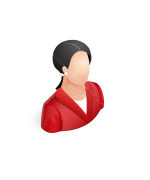 вести индивидуальную работу со студентами, с высоким уровнем общей тревожности и низкой стрессоустойчивостью (выявляется по результатам диагностики, проводимой психологами на начало года);информировать студентов-первокурсников о возможностях социально-педагогической и психологической службы университета (оказание психологической, социальной, юридической и иной адресной помощи студентам, оказавшимся в трудной жизненной ситуации);обращать внимание на каждый случай проявления неадекватного поведения или состояния крайней тревожности, своевременно информировать социально-психологическую службу о данных случаях и направлять студентов для консультации  с психологом или социальным педагогом;привлекать сотрудников  социально-педагогической и психологической службы и управления воспитательной работы к проведению кураторских часов, часов информирования и другим мероприятиям информационного характера.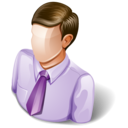 организовать и провести совместно с педагогом-психологом факультета тренинги по стрессоустойчивости  и по психологической готовности к сессии.Рекомендации кураторам по разрешению проблем,возникающих в учебной группеПроблемаАлгоритм действийНизкая социальная активность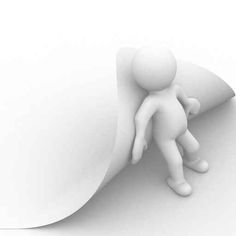 Беседа со студентом. Вовлечение в общественно-значимую деятельность. Пробуждение активности, подчеркивание мотивационных компонентов деятельности, заинтересованности, подчеркивать чувство ответственности в решении тех или иных задач.Высокая тревожность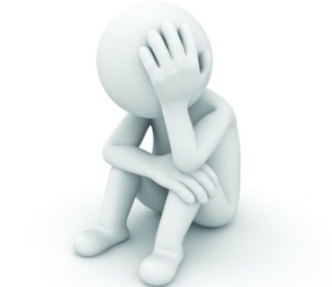 Беседа со студентом. Формирование чувства уверенности и успеха. В общении быть отзывчивым, смещать акцент с внешней требовательности, категоричности на высокую значимость в постановке задач на содержательное осмысление деятельности и конкретное планирование по подзадачам.Студенты со склонностью к делинквентному  поведению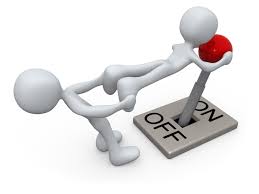 Поддерживать инициативность, активно вовлекать в общественно-значимую деятельность, которая связана с постоянным общением, организаторской деятельностью. Участие в тренингах по стрессоустойчивости.Студенты склонные  к депрессии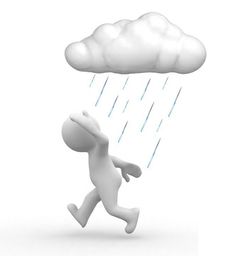 Работа по созданию благоприятного эмоционально-психологического климата в студенческом коллективе. Организация совместных, коллективных, культурно-массовых мероприятий, вовлечение в научно-исследовательские работы. Участие в тренингах по стрессоустойчивости.Низкая посещаемость занятий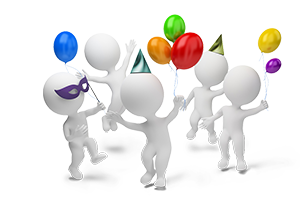 Беседа со студентом. Беседа со старостой группы.Выяснение причины многочисленных пропусков.Информирование зам. декана факультета  по воспитательной работе.Информирование родителей студента.Контроль посещаемости занятий студентом.Консультация психолога, социального педагога факультета. Низкая успеваемость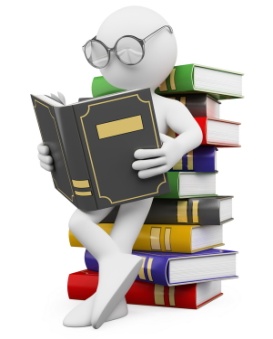 Беседа со студентом, преподавателем.Выяснение причины неуспеваемости.Информирование зам.декана факультета  по воспитательной работе. Информирование родителей студента.Координация совместной работы участников процесса по разрешению проблем. Консультация психолога факультета.Конфликт в учебной группе (ситуативного характера)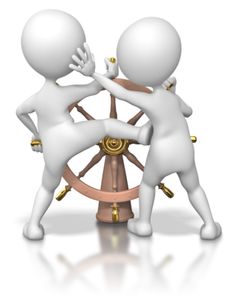 Беседа со сторонами - участниками конфликта.Выяснение причины конфликта.Информирование зам. декана факультета по воспитательной работе. Попытка примирения сторон, достижение компромисса.Консультация у психолога факультета.Систематические конфликты в учебной группе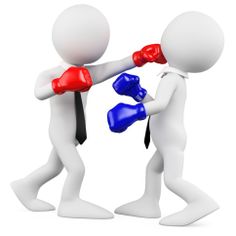 Выяснение причины конфликтов.Беседа со старостой.Информирование зам.декана факультета  по воспитательной работе. Проведение внеочередного кураторского часа с участием  психолога факультета. Проведение совместно с психологом факультета социометрических исследований группы. Проведение в группе тренингов по конструктивному взаимодействию.Проблемы (конфликт)  в общежитии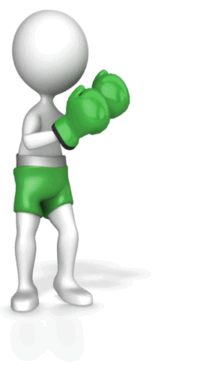 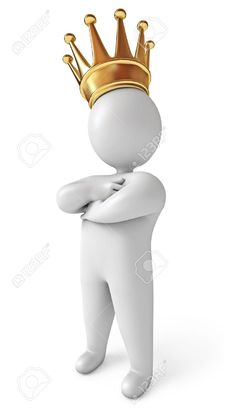 Посещение общежития. Беседа с воспитателем.Выяснение причины конфликта.Беседа со сторонами - участниками конфликта.Информирование зам.декана факультета по воспитательной работе. Попытка примирения сторон, достижение компромисса.Консультация психолога.